社区里的“爱心大姐”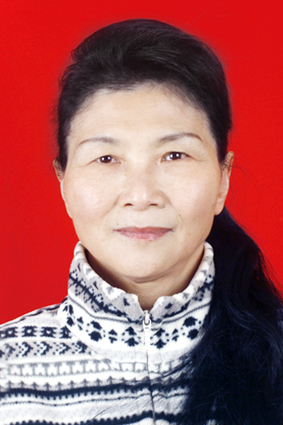 艾洁，现任淘管家服务社副主任、志愿者部部长。多年来，艾洁和志愿者直接帮助的困难群众超过300余人，为他们提供爱心餐、爱心陪伴、送医疗健康、生活照顾等服务，与50多位孤老、空巢、独居、失独等弱势老人结成爱心帮扶对子；艾洁在宁南社区建立了帮扶残疾人就业创业的“彩虹梦工坊”，吸纳了30多名残疾人，长期提供就业服务、康复服务、日间照料服务。同时，艾洁发动爱心人士捐款，在慈善总会设立了“彩虹梦助残基金”；组建了“我来帮”志愿者总队，目前注册志愿者已有400余人，长期活跃在社区，积极参与社区治理和管理。参与活动的志愿者达到上万人次，受益居民达到4万余人次。